17/10 RM 03562A  visão é um dois órgãos dos	Sentidos, e é por meio desse sentido	Que temos a capacidade de enxergar	Tudo  á nossa volta. 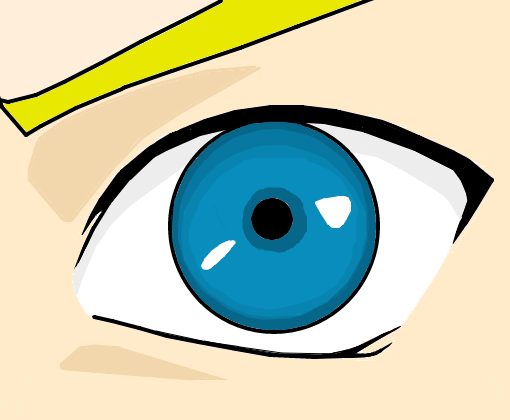 